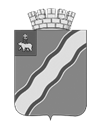 ДУМА КРАСНОКАМСКОГО ГОРОДСКОГО ОКРУГАПЕРМСКОГО КРАЯРЕШЕНИЕ                                                                                                                     №«О внесении изменений в Правилаблагоустройства территории Краснокамского городского округа, утвержденные решением 
Краснокамской городской Думы 
от 24.04.2019 № 61»В соответствии с Федеральным законом от 6 октября 2003 г. № 131-ФЗ «Об общих принципах организации местного самоуправления в Российской Федерации», Законом Пермского края от 5 апреля 2022 г. № 57-ПК «Об озелененных территориях Пермского края», Уставом Краснокамского городского округа Пермского краяДума Краснокамского городского округа РЕШАЕТ:1. Внести в Правила благоустройства территории Краснокамского городского округа, утвержденные решением Краснокамской городской Думы от 24 апреля 2019 г. № 61 (в редакции решения Краснокамской городской Думы от 28.08.2019 № 120, решений Думы Краснокамского городского округа от 30.04.2020 № 44, от 25.08.2021 № 94, от 30.11.2021 № 153, от 26.01.2022 № 4), следующие изменения:1.1. Дополнить пункт 2.1 раздела 1«Термины и определения» пунктом 2.1.46. следующего содержания: «2.1.46. Восстановительная стоимость зеленых насаждений - стоимостная оценка типичных видов зеленых насаждений, которая определяется путем суммирования всех видов затрат, связанных с созданием и содержанием зеленых насаждений, в пересчете на одно условное дерево, кустарник, единицу площади, погонный метр»;1.2. раздел 20 главы 3 «Озеленение территорий и содержание зеленых насаждений» дополнить пунктом 20.10 следующего содержания: «20.10. Порядок расчета восстановительной стоимости зеленых насаждений, снесенных на территории Краснокамского городского округа. 20.10.1. Порядок определяет механизм формирования восстановительной стоимости зеленых насаждений (деревья, кустарники), снесенных на территории Краснокамского городского округа, в зависимости от вида и размера.20.10.2. Расчет восстановительной стоимости деревьев, снесенных на территории Краснокамского городского округа20.10.2.1. Расчет восстановительной стоимости деревьев, снесенных на территории Краснокамского городского округа (далее - общая восстановительная стоимость), производится по формуле, руб.:ВСд = (СПд x К) x Кд x Кт x Ки x n, гдеСпд - сметная стоимость посадки одного саженца дерева (расчет сметы производится в соответствии с федеральными единичными расценками), которая устанавливается путем подготовки сметного расчета на посадку одного саженца дерева при следующих критериях:подготовка стандартных посадочных мест для деревьев и кустарников с круглым комом земли вручную размером 0,5 x 0,4 м с добавлением растительной земли до 75% (ФЕР 81-02-47-2001, утвержденные приказом Министерства строительства и жилищно-коммунального хозяйства Российской Федерации от 26 декабря 2019 г. N 876/пр);посадка деревьев и кустарников с комом земли размером 0,5 x 0,4 м (ФЕР 81-02-47-2001, утвержденные приказом Министерства строительства и жилищно-коммунального хозяйства Российской Федерации от 26 декабря 2019 г. N 876/пр);уход за деревьями или кустарниками с комом земли размером 0,5 x 0,4 м (ФЕР 81-02-47-2001, утвержденные приказом Министерства строительства и жилищно-коммунального хозяйства Российской Федерации от 26 декабря 2019 г. N 876/пр);стоимость посадочного материала (лиственные деревья) (ФССЦ 81-01-2001, утвержденные приказом Министерства строительства и жилищно-коммунального хозяйства Российской Федерации от 26 декабря 2019 г. N 876/пр);К - коэффициент, учитывающий классификацию древесной породы (таблица 1):1 группа - 3,0;2 группа - 2,5;3 группа - 2,0;4 группа - 1,5;Кд - коэффициент, учитывающий диаметр ствола дерева (таблица 2);n - количество деревьев, подлежащих сносу;Кт - коэффициент 1,2, учитывающий территории со сложными условиями произрастания зеленых насаждений (придорожные газоны, промышленные территории), для всех остальных территорий Кт = 1;Ки - коэффициент 0,1, учитывающий земельные участки, в границах которых ведется реализация приоритетных инвестиционных проектов, для всех остальных территорий Ки = 1.20.10.2.2 Для расчета восстановительной стоимости деревьев учитывается классификация древесной породы в соответствии с таблицей 1 и диаметр ствола дерева в соответствии с таблицей 2:Таблица 1Таблица 220.10.2.3. Деревья подсчитываются поштучно.20.10.2.4. В случае если у дерева два и более стволов, а второстепенный ствол достиг в диаметре 8 см и растет на расстоянии 0,5 м и более от основного, большего в диаметре ствола, на высоте 1,3 м, то данный ствол считается отдельным деревом.20.10.2.5. Каждые 100 кв. м зарослей самосевных деревьев или деревьев, имеющих порослевое происхождение, диаметром менее 10 см приравниваются к 30 условным саженцам 4 группы лиственных древесных пород (таблица 1), коэффициент 1,5.20.10.3. Расчет восстановительной стоимости кустарников, снесенных на территории Краснокамского городского округа.20.10.3.1. Расчет восстановительной стоимости кустарников, снесенных на территории Краснокамского городского округа (далее - общая восстановительная стоимость кустарников), производится по формуле, руб.:ВСк = (Спд х К) х Кт х Ки х n, где:Спд - сметная стоимость посадки одного саженца кустарника (расчет сметы производится в соответствии с федеральными единичными расценками), которая устанавливается путем подготовки сметного расчета на посадку одного саженца кустарника при следующих критериях:подготовка стандартных посадочных мест для деревьев и кустарников с круглым комом земли вручную размером 0,5 х 0,4 м с добавлением растительной земли до 75% (ФЕР 81-02-47-2001, утвержденные приказом Министерства строительства и жилищно-коммунального хозяйства Российской Федерации от 26 декабря 2019 г. N 876/пр);посадка деревьев и кустарников с комом земли размером 0,5 х 0,4 м (ФЕР 81-02-47-2001, утвержденные приказом Министерства строительства и жилищно-коммунального хозяйства Российской Федерации от 26 декабря 2019 г. N 876/пр);уход за деревьями или кустарниками с комом земли размером 0,5 х 0,4 м (ФЕР 81-02-47-2001, утвержденные приказом Министерства строительства и жилищно-коммунального хозяйства Российской Федерации от 26 декабря 2019 г. N 876/пр);стоимость посадочного материала (кустарник привитый, улучшенный) (ФЕР 81-02-47-2001, часть N 47, ФССЦ 81-01-2001, утвержденные приказом Министерства строительства и жилищно-коммунального хозяйства Российской Федерации от 26 декабря 2019 г. N 876/пр);К - коэффициент, учитывающий породу кустарника: для хвойных пород - 2,0; для лиственных пород - 1,5;Кт - коэффициент 1,2, учитывающий территории со сложными условиями произрастания зеленых насаждений (придорожные газоны, промышленные территории), для всех остальных территорий Кт = 1; n - количество кустарников, подлежащих сносу.Ки - коэффициент 0,1, учитывающий земельные участки, в границах которых ведется реализация приоритетных инвестиционных проектов, для всех остальных территорий Ки = 1.20.10.3.2. Кустарники в группах подсчитываются поштучно.20.10.3.3. В случае если поштучный пересчет количества кустарников в живой изгороди произвести невозможно, количество кустарников считать равным:5 шт. - на 1 п.м двухрядной изгороди; 3 шт. - на 1 п.м однорядной изгороди.20.10.3.4. Расчет восстановительной стоимости кустарников производится отдельно для каждой группы кустарников с последующим суммированием результатов.20.10.4. Итоговый размер восстановительной стоимости зеленых насаждений20.10.4.1. Итоговый размер восстановительной стоимости зеленых насаждений (ВС) определяется суммированием всех полученных расчетных данных:ВС = ВСд + ВСк20.10.5. Порядок расчета восстановительной стоимости зеленых насаждений вследствие неразрешенного (самовольного) сноса20.10.5.1. Расчет восстановительной стоимости зеленых насаждений, снесенных без получения в установленном порядке разрешительных документов, определяется в соответствии с расчетом восстановительной стоимости зеленых насаждений с дополнительным умножением на коэффициент 5.».2. Настоящее решение подлежит опубликованию в специальном выпуске «Официальные материалы органов местного самоуправления Краснокамского городского округа» газеты «Краснокамская звезда» и размещению на официальном сайте Краснокамского городского округа https://krasnokamsk.ru/. 3. Контроль за исполнением решения возложить на комиссию по городскому хозяйству Думы Краснокамского городского округа.Хвойные породы,1 группаЛиственные древесные породыЛиственные древесные породыЛиственные древесные породыХвойные породы,1 группа2 группа3 группа4 группаель, лиственница, пихта, сосна, туя, можжевельниквяз, дуб, ива белая и ломкая, липа, ясень, орех маньчжурский, клен (кроме ясенелистного)береза, боярышник, плодовые (яблоня, груша, слива, вишня, ирга и другие), рябина, черемуха, тополь (кроме бальзамического)ольха, осина, тополь бальзамический, клен ясенелистный, ива (кроме белой и ломкой)Диаметр ствола дереваКддо 8 см1,0от 8-10 см1,1от 11-20 см1,2от 21-30 см1,3от 31-40 см1,4от 41-50 см1,5от 51-60 см1,6от 61-70 см1,7от 71-80 см1,8от 81-90 см1,9от 91-100 см2,0свыше 101 см2,5Глава городского округа –глава администрации Краснокамского городского округа				                                                    И.Я. Быкариз  Председатель Думы 
Краснокамского городского округа Д.Г. Чеплыгин